Publicado en BARCELONA el 27/03/2019 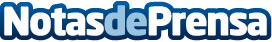 Ludobooks.com: Libros personalizados que crean y estrechan vínculos entre personas que se quierenLudobooks.com es una editorial española, de cuentos personalizados para todas las edades, diseñados para crear emociones y compartir experiencias entre todos los miembros de la familiaDatos de contacto:Eva Castillo OstaLudobooks.com661646514Nota de prensa publicada en: https://www.notasdeprensa.es/ludobooks-com-libros-personalizados-que-crean Categorias: Educación Literatura Sociedad http://www.notasdeprensa.es